Приложение к Постановлению администрации Кавского сельского поселения  Лихославльского района от 02.04.2020 № 11-а«Утвержденапостановлением администрацииКавского сельского поселения Лихославльского районаот 03.04.2020 № 12-а СХЕМА ВОДОСНАБЖЕНИЯ И ВОДООТВЕДЕНИЯ кавского сельского ПОСЕЛЕНИЯ  ЛИХОСЛАВЛЬского района ТВЕРСКОЙ ОБЛАСТИг. Лихославль2020ПАСПОРТ СХЕМЫНаименование:Схема водоснабжения и водоотведения Кавского сельского поселения Лихославльского района Тверской области на 2020 – 2027 годы. Инициатор проекта (муниципальный заказчик) Администрация Кавского сельского поселения Лихославльского района Тверской области. Местонахождение проекта Россия, Тверская область, Лихославльский район,  д. Кава .Нормативно-правовая база для разработки схемы: - Водный кодекс Российской Федерации;- Федеральный закон от 30.12.2004 № 210-ФЗ «Об основах регулирования тарифов организаций коммунального комплекса»;- Федеральный закон от 07.12.2011 №416-ФЗ «О водоснабжении и водоотведении»;- Федеральный закон от 30.12.2012 № 289-ФЗ; «Основные направления, принципы, задачи и плановые значения показателей развития централизованных систем водоснабжения и водоотведения»- Федеральный закон от 07.05.2013 №103-ФЗ;- Федеральный закон от 30.12.2012 №291-ФЗ;- Федеральный закон от 07.12.2011 № 416-ФЗ «О водоснабжении и водоотведении» - Постановление Правительства Российской Федерации от 05.09.2013 № 782 «О схемах водоснабжения и водоотведения»;- Приказ Министерства регионального развития Российской Федерации от 06.05.2011  № 204 «О разработке программ комплексного развития систем коммунальной инфраструктуры муниципальных образований»;- СП 31.13330.2012 «Водоснабжение. Наружные сети и сооружения». Актуализированная редакция СНИП 2.04.02-84* Приказ Министерства регионального развития Российской Федерации от 29.12.2011 № 635/14; - СП 32.13330.2012 «Канализация. Наружные сети и сооружения». Актуализированная редакция СНИП 2.04.03-85* Приказ Министерства регионального развития Российской Федерации № 635/11 СП (Свод правил) от 29.12.2011 № 13330 2012; - СНиП 2.04.01-85* «Внутренний водопровод и канализация зданий» (Официальное издание), М.: ГУП ЦПП, 2003. Дата редакции: 01.01.2003.Цели схемы: - обеспечение развития систем централизованного водоснабжения и водоотведения для существующего жилищного комплекса, а также объектов социально-культурного и рекреационного назначения в период до 2027 года; - увеличение объемов производства коммунальной продукции (оказание услуг) по водоснабжению и водоотведению при повышении качества и сохранении приемлемости действующей ценовой политики; - улучшение работы систем водоснабжения и водоотведения; - повышение качества питьевой воды, поступающей к потребителям; - обеспечение надежного централизованного и экологически безопасного отведения стоков и их очистку, соответствующую экологическим нормативам; - снижение вредного воздействия на окружающую среду. Способ достижения цели: -реконструкция существующих водозаборных узлов; - строительство централизованной сети магистральных водоводов, обеспечивающих возможность качественного снабжения водой населения и организаций (юридических лиц) Кавского сельского поселения Лихославльского района Тверской области;- реконструкция существующих сетей и канализационных очистных сооружений; - строительство централизованной сети водоотведения с насосными станциями подкачки и планируемыми канализационными очистными сооружениями; - модернизация объектов инженерной инфраструктуры путем внедрения ресурсо- и энергосберегающих технологий; - установка приборов учета водных ресурсов и стоков; - обеспечение подключения вновь строящихся (реконструируемых) объектов недвижимости к системам водоснабжения и водоотведения с гарантированным объемом заявленных мощностей в конкретной точке на существующем трубопроводе необходимого диаметра. Сроки и этапы реализации схемы. Схема будет реализована в период с 2020 по 2027 годы.   - реконструкция существующих водозаборных узлов; - строительство узлов водоподготовки на существующих водозаборах; - перекладка  канализационных коллекторов на территориях существующей и перспективной застройки;- реконструкция канализационных очистных сооружений с учетом увеличения производительности; - строительство канализационных очистных сооружений с применением новых технологий очистки сточных вод; Финансовые ресурсы, необходимые для реализации схемы Общий объем финансирования схемы составляет 17000 тыс. руб., в том числе: 9400 тыс. руб. - финансирование мероприятий по водоснабжению; 7600  тыс. руб. - финансирование мероприятий по водоотведению. Финансирование мероприятий планируется проводить за счет получаемой прибыли предприятий коммунального хозяйства от продажи воды и оказания услуг по приему сточных вод, в части установления надбавки к ценам (тарифам) для потребителей, платы за подключение к инженерным системам водоснабжения и водоотведения, а также и за счет средств внебюджетных источников. Ожидаемые результаты от реализации мероприятий схемы. 1. Создание современной коммунальной инфраструктуры Кавского сельского поселения Лихославльского района Тверской области. 2. Повышение качества предоставления коммунальных услуг. 3. Снижение уровня износа объектов водоснабжения и водоотведения. 4. Улучшение экологической ситуации на территории. 5. Создание благоприятных условий для привлечения средств внебюджетных источников (в том числе средств частных инвесторов, кредитных средств и личных средств граждан) с целью финансирования проектов модернизации и строительства объектов водоснабжения и водоотведения. Контроль исполнения инвестиционной программы. Оперативный контроль осуществляет отдел ЖКХ и жилищной политики администрации Лихославльского района (по согласованию).ОБЩИЕ СВЕДЕНИЯо Кавском сельском поселении Лихославльского района Тверской областиВ состав Кавского сельского поселения входят 27 населённых пунктов.Деревня Кава является административным центром поселения. Кавское сельское поселение входит в состав Лихославльского района Тверской области.Численность населения Кавского сельского поселения на 01.01.2020 – 1565 человек.По состоянию на 01.01.2020 на территории Кавского сельского поселения расположено 27 населенных пунктов, которые группируются по численности жителей, зарегистрированных по месту жительства (постоянное население) и водоснабжению жителей поселения (таблица 1).Самыми крупными населенными пунктами являются:- пос. Приозерный (425 чел.), численность которого составляет 27% от всего населения Кавского сельского поселения, -дер. Кузовино (314 чел.), что составляет 20%, дер.Кава (269 чел.) - 17%.В Кавском сельском поселении жилая застройка представлена застройкой смешанного типа: индивидуальными жилыми домами и многоквартирными жилыми домами.В структуре существующего жилищного фонда поселения индивидуальный жилищный фонд составляет 605 домов, общей площадью 32,81 тыс.кв.м. В деревнях идет процесс капитализации жилищного фонда – замена некапитальных деревянных домов на капитальные. Уровень инженерного благоустройства деревень – низкий (индивидуальные выгреба, колодцы). Централизованы системы электроснабжения и частично газоснабжения. К системе централизованного водоснабжения подключено 53% индивидуальных жилых домов, а к сети канализации 3,6%домов. Около 20% индивидуального жилищного фонда населенных пунктов относится к жилищному фонду с временным проживанием.Сложившаяся в Кавском сельском поселении система постоянного проживания дополняется развитой системой временного (сезонного) проживания, формирующейся на базе садоводческих товариществ и так называемых «дачников». Дополнительными факторами, вызывающими повышенный спрос, являются относительно чистая экологическая среда и природно-рекреационный потенциал территории, транспортная доступность к деревням и местам приложения труда.Уровень благоустройства жилищного фонда поселения на 01.01.2014 отражен в таблице 1.Таблица 1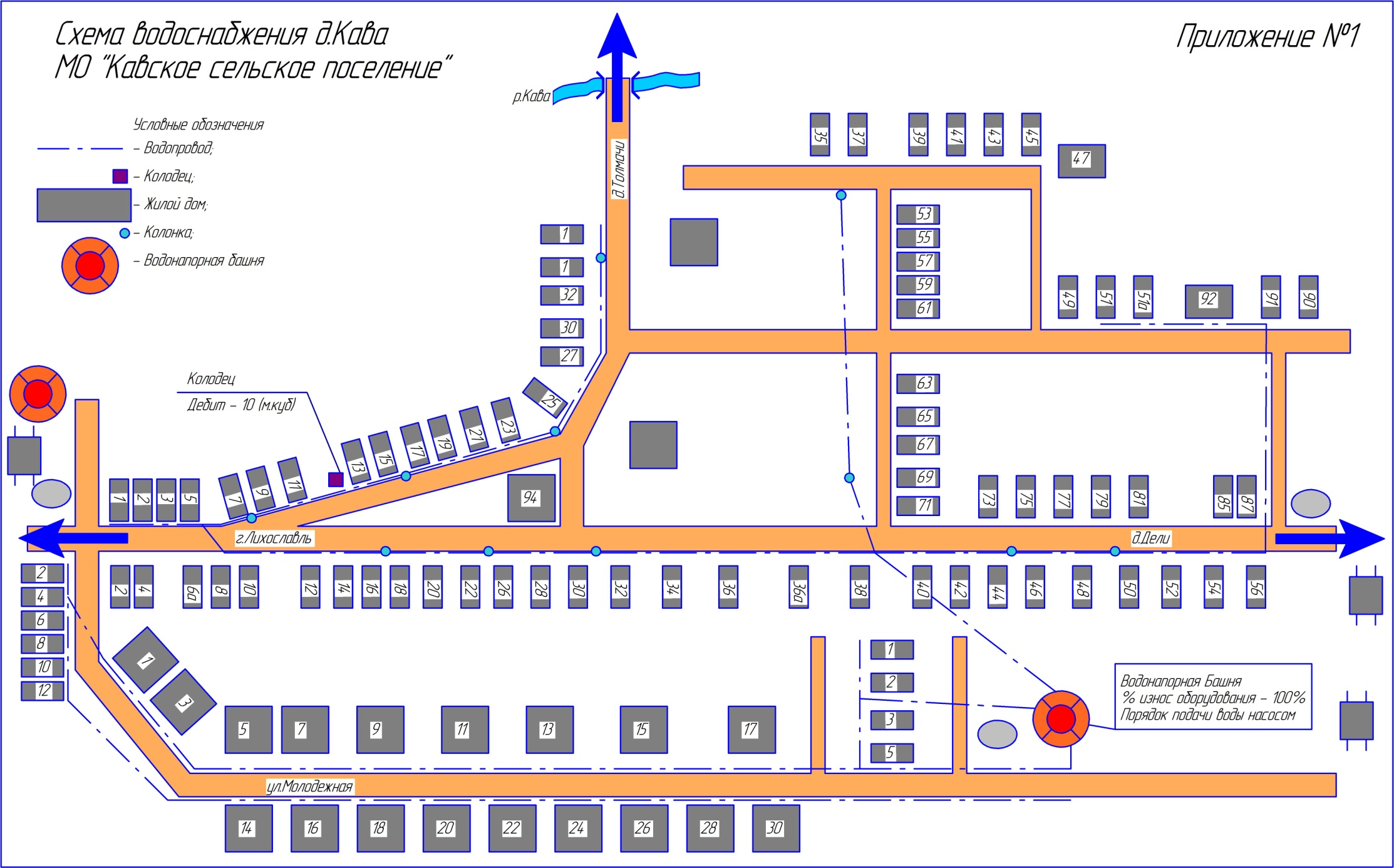 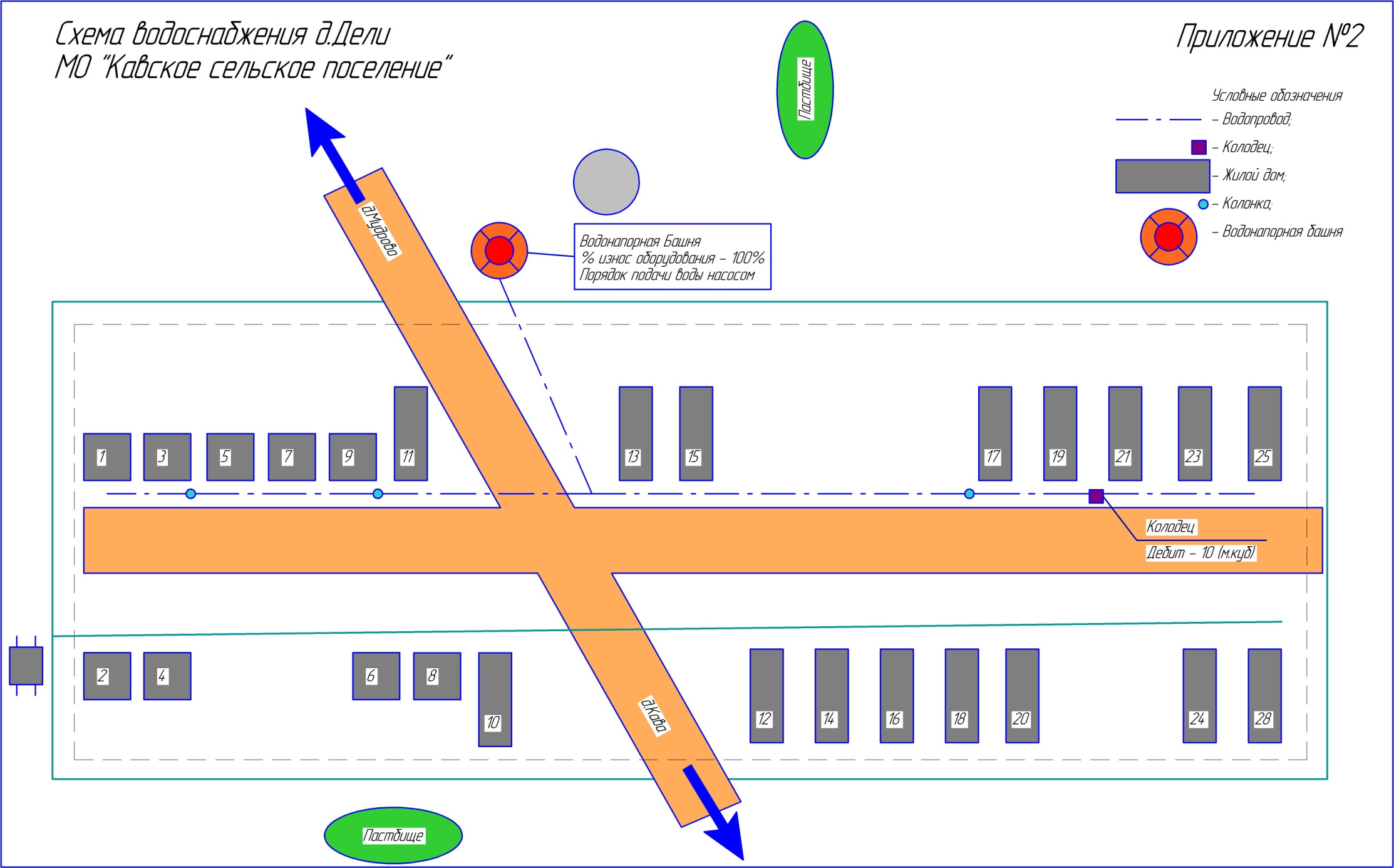 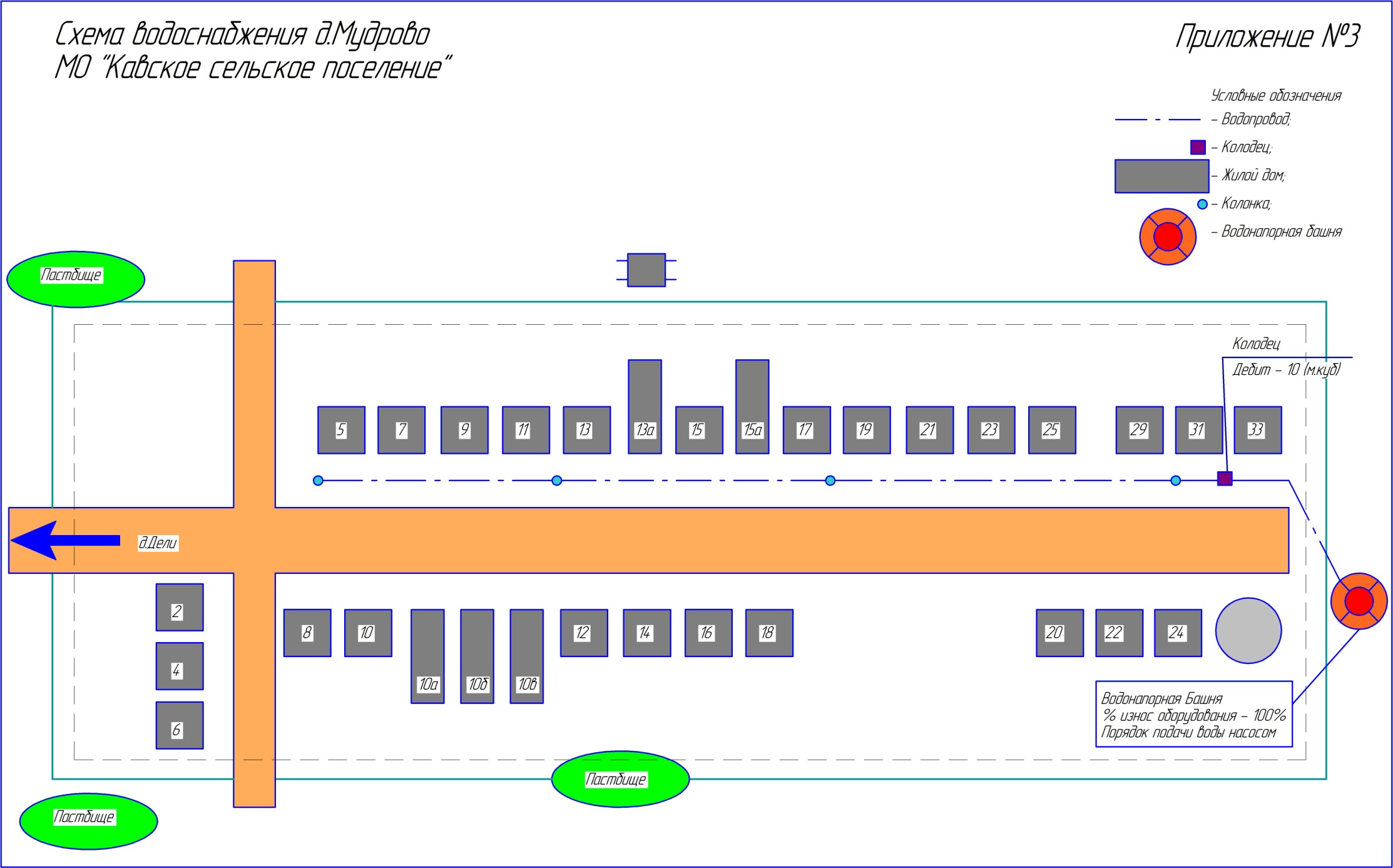 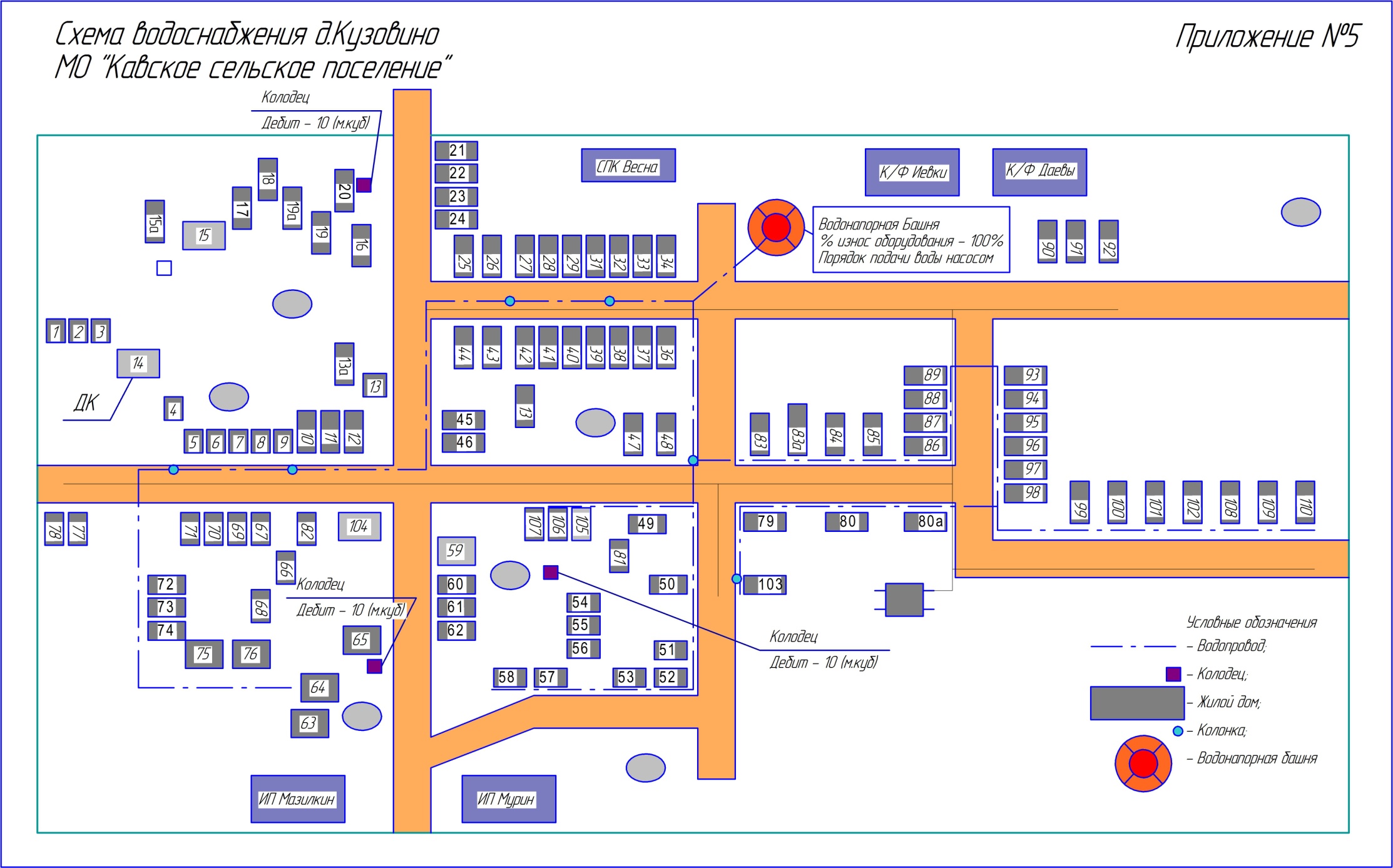 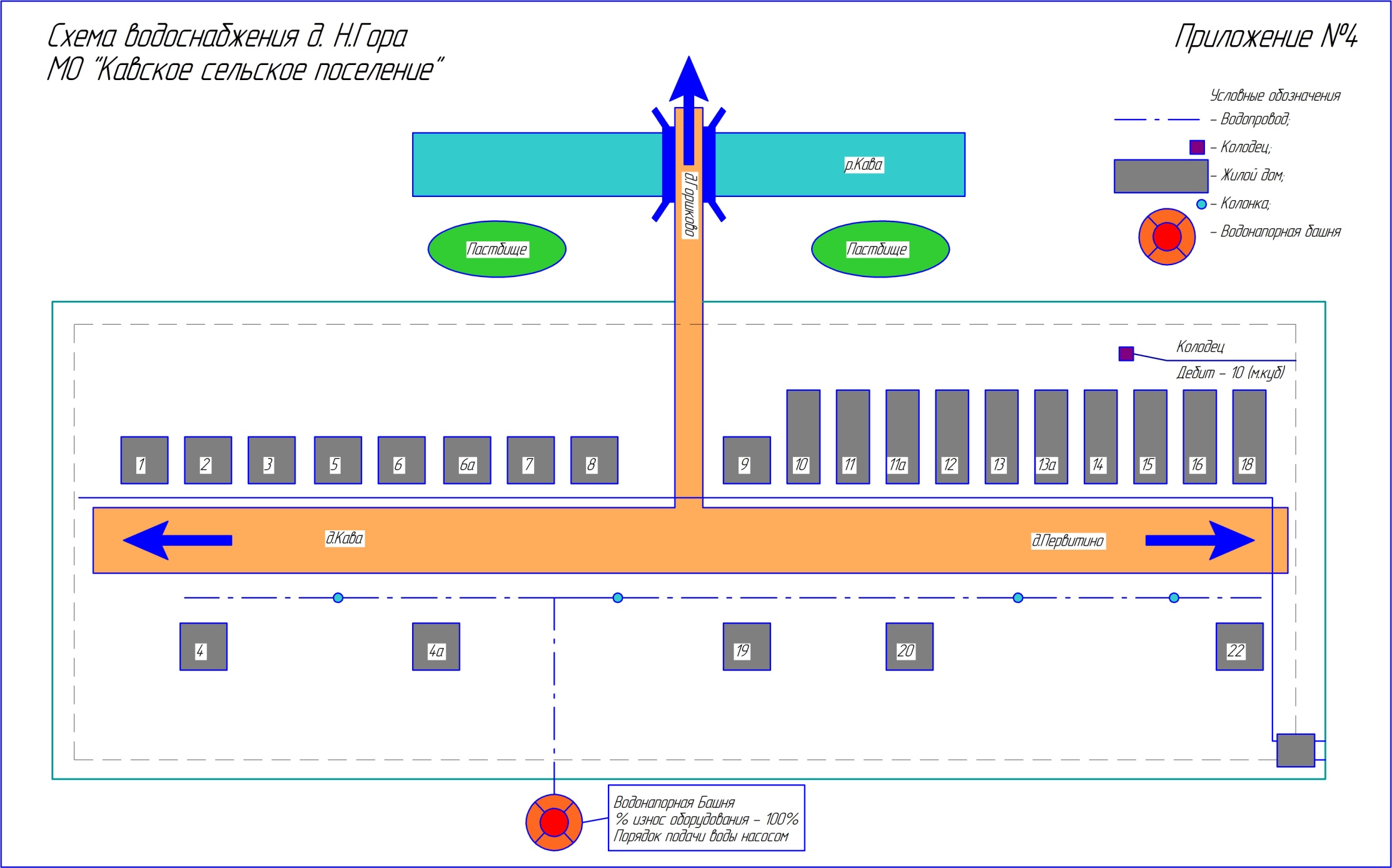 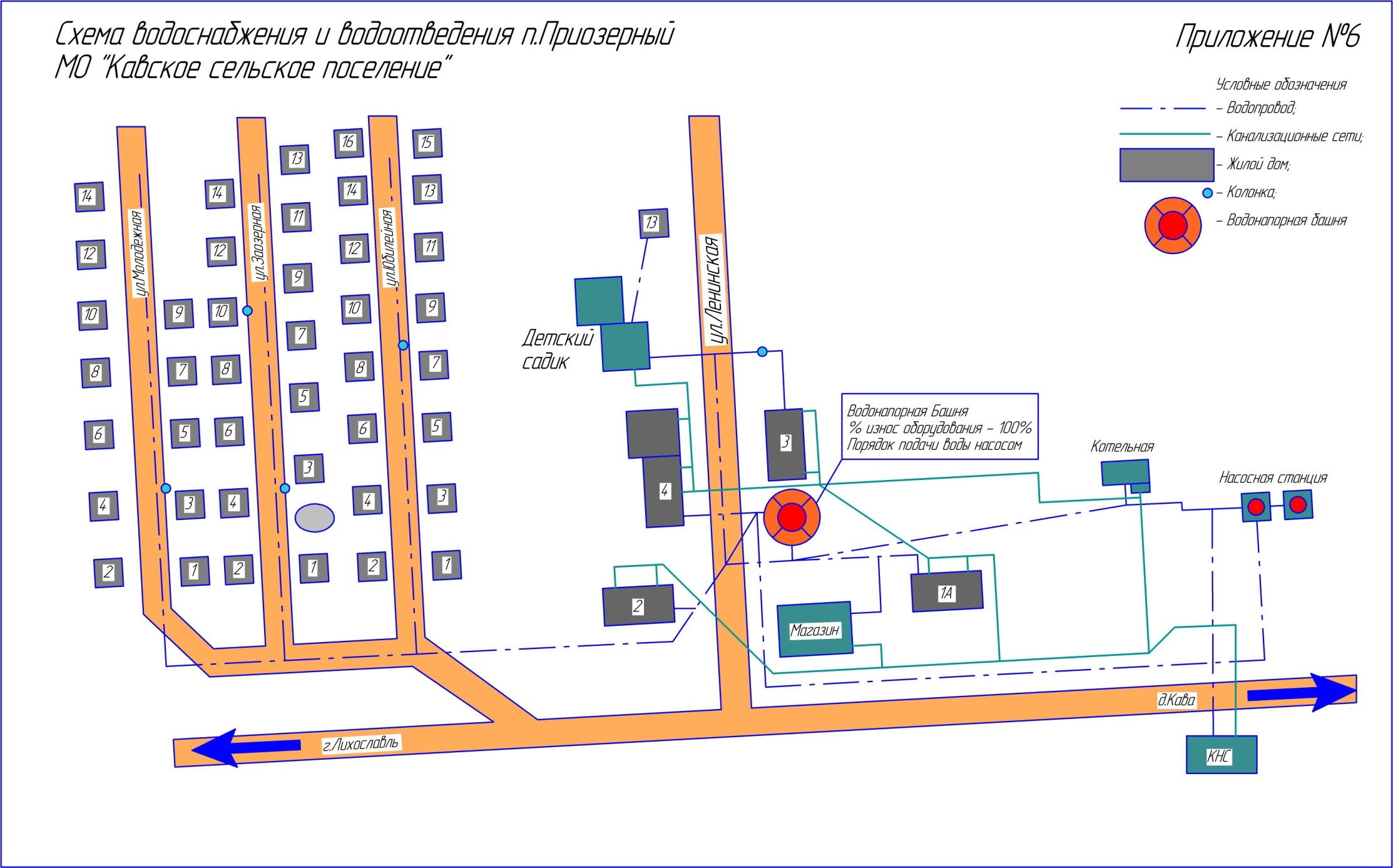 Часть 1. Водоснабжение.Раздел 1. Технико-экономическое состояние централизованных систем водоснабжения.Описание системы и структуры водоснабжения Кавского сельского поселения  Лихославльского и деление территории на эксплуатационные зоны.Водоснабжение как отрасль играет огромную роль в обеспечении жизнедеятельности Кавского сельского поселения и требует целенаправленных мероприятий по развитию надежной системы хозяйственно-питьевого водоснабжения.Для хозяйственно-питьевых целей Кавского сельского поселения Лихославльского района используются воды среднекаменноугольных отложений: подольско-мячковский и каширско-мячковский водоносные горизонты.Каширско-мячковский горизонт залегает выше - примерно на глубине от 35 до , подольско-мячковский глубже .Подольско-мячковский водоносный горизонт имеет повсеместное распространение. Водовмещающими породами являются органогенные известняки с подчиненными прослоями глин и мергелей. Воды подольско-мячковского водоносного горизонта на большом числе участков, характеризуются повышенным содержанием железа.Таблица 1Характеристика действующей системы водоснабжения муниципального образования Кавское сельское поселение Лихославльского района Тверской областиОписание технологических зон водоснабжения, зон централизованного и нецентрализованного водоснабжения (территории на которых водоснабжение осуществляется с использованием ценрализованных и нецентрализованных систем горячего водоснабжения, систем холодного водоснабжения соответственно) и перечень централизованных системВ настоящее время основным источником хозяйственно-питьевого, противопожарного и производственного водоснабжения Кавского сельского поселения являются артезианские воды. Качество воды по основным показателям не удовлетворяет требованиям Сан ПиН 2.1.4.1074-01 «Питьевая вода. Гигиенические требования к качеству воды централизованных систем питьевого водоснабжения. Контроль качества» из-за повышенного содержания железа от 0,38 мг/дм3 до 0,78  мг/дм3 (при норме 0,3 мг/дм3). Водоснабжение населенных пунктов Кавского сельского поселения организовано от:- централизованных систем, включающих водозаборные узлы и водопроводные сети;- децентрализованных источников – водоразборных колонок, шахтных колодцев.Станций водоподготовки (обезжелезивания) на территории поселения нет. Основные данные по существующим водозаборным узлам и скважинам, их месторасположение и характеристика представлены в таблице 2.Таблица 2Системы централизованного водоснабжения действуют в следующих населённых пунктах: пос.Приозерный, дер. Кава, дер Кузовино, дер. Дели, дер. Мудрово, дер.Никулина Гора.Источником водоснабжения пос. Приозерный является две артезианские скважины, подающие воду в водонапорную башню с объёмом бака 10м³, откуда она под давлением, созданным высотой башни, поступает в тупиковую водопроводную сеть протяжённостью 1,8 км, на которой установлено 5 водоразборных колонок. Диаметр водопроводных труб 100 мм.Источником водоснабжения дер. Кава также является артезианская скважина, подающая воду в водонапорную башню с объёмом бака 29м³, откуда она под давлением, созданным высотой башни, поступает в тупиковую водопроводную сеть протяжённостью 3,0 км с 8 водоразборными колонками. Диаметр водопроводных труб от 100 мм.Источником водоснабжения дер. Кузовино также является артезианская скважина, откуда вода под давлением поступает в тупиковую водопроводную сеть протяжённостью 2,4 км с 6 водоразборными колонками. Диаметр водопроводных труб от 100 мм.Источником водоснабжения дер.Дели также является артезианская скважина, откуда вода под давлением поступает в тупиковую водопроводную сеть протяжённостью 0,6 км с 3 водоразборными колонками. Диаметр водопроводных труб от 100 мм.Источником водоснабжения дер. Мудрово также является артезианская скважина, откуда вода под давлением поступает в тупиковую водопроводную сеть протяжённостью 0,9 км с 4 водоразборными колонками. Диаметр водопроводных труб от 100 мм.Источником водоснабжения дер. Никулина Гора также является артезианская скважина, откуда вода под давлением поступает в тупиковую водопроводную сеть протяжённостью 0,9 км с 4 водоразборными колонками. Диаметр водопроводных труб от 100 мм.В остальных населённых пунктах Кавского сельского поселения водоснабжение населения осуществляется из шахтных колодцев общего и частного пользования.Уровень износа, как водозаборных сооружений, так и водопроводных сетей составляет более 90 %Скважины обеспечены зонами санитарной охраны первого пояса. Зоны санитарной охраны первого пояса огорожены забором и озеленены. Эксплуатация зон санитарной охраны соблюдается в соответствии с требованиями СанПиН 2.1.4.1110-02 «Зоны санитарной охраны источников водоснабжения и водопроводов хозяйственно-питьевого назначения». Артезианские скважины являются собственностью Кавского сельского поселения. Все артезианские скважины имеют наземные павильоны (кирпичные) для отбора проб с целью контроля качества воды. На артезианские скважинах установлены погружные насосы марки ЭЦВ 6-10-110 в пос. Приозерный, ЭЦВ 6-10-80 в дер. Кава, ЭЦВ 6-10-80 в дер. Кузовино. Скважины оборудованы кранами для отбора проб воды, отверстием для замера уровня воды. Водопроводные сети проложены из стальных и полиэтиленовых трубопроводов диаметром 100 мм. Общая протяженность водопроводных сетей составляет 7,2 км. Износ существующих водопроводных сетей по Кавскому сельскому поселению составляет более 90%. Пожарных гидрантов на сетях – 2 (пос. Приозерный). В настоящее время в остальных населенных пунктах Кавского сельского поселения централизованные сети хозяйственно-питьевого водопровода отсутствуют. Вода населением отбирается из шахтных колодцев общего и частного пользования. Водопотребление существующей застройки по Кавскому сельскому поселению составляет 66,6 м3/сут.:- на хозяйственно-бытовые нужды 36,6 м3/ сут.- на производственные нужды 30,0 м3/ сут.Нормы водопотребления приняты в соответствии с Приказом ГУ РЭК Тверской области от 23.08.2012 №338-нп:- 1,4 м3 на одного человека - расход воды на хозяйственно-питьевые нужды населения, проживающего в домах оборудованных внутренним водопроводом без канализации;- 0,91 м3 на одного человека - расход воды на хозяйственно-питьевые нужды населения, проживающего в домах с водопользованием из водоразборных колонок.- 4,04 м3 на одного человека - расход воды на хозяйственно-питьевые нужды населения, проживающего в благоустроенных многоквартирных домах с централизованным горячим водоснабжением.- 15% от суммарного расхода воды на хозяйственно-питьевые нужды - расход воды на нужды промышленности, обеспечивающей население продуктами питания, бытовые услуги и бюджетные организации.Муниципальное унитарное предприятие Лихославльского района МУП «Кава» обслуживает водопроводные сети и водоразборные колонки, реализует воду населению и прочим группам потребителей (предприятиям и организациям, включая бюджетные учреждения).В обязанности организации входят поддержание «Технологической зоны водоснабжения» (часть водопроводной сети  в пределах которой обеспечивается нормативное значение напора воды при подаче ее потребителям в соответствии с расчетным расходом воды), обеспечение «Технологической зоны водоотведения» (часть канализационной сети принадлежащей организации, в пределах которой обеспечивается прием, транспортировка, очистка и отведение сточных вод в водный объект) и обеспечение «Эксплуатационной зоны» - это зона эксплуатационной ответственности организаций, осуществляющих водоснабжение и водоотведение, определенная по признаку обязанностей по эксплуатации централизованных систем водоснабжения и водоотведения.Описание технологических зон водоснабжения, зон централизованного и нецентрализованного водоснабжения (территории на которых водоснабжение осуществляется с использованием централизованных и нецентрализованных систем горячего водоснабжения, систем холодного водоснабжения соответственно) и перечень централизованных систем водоснабжения.Водоснабжение как отрасль играет огромную роль в обеспечении жизнедеятельности городского поселения город Лихославль и требует целенаправленных мероприятий по развитию надежной системы хозяйственно-питьевого водоснабжения. В настоящее время основным источником хозяйственно-питьевого, противопожарного и производственного водоснабжения  поселения являются воды из собственных артезианских скважин достаточно глубокого залегания. Качество воды этого горизонта по основным показателям  удовлетворяет требованиям Сан ПиН 2.1.4.1074-01 «Питьевая вода».  Централизованная система водоснабжения охватывает значительную часть жителей поселения. Жители для удовлетворения потребности в питьевой воде используют также и нецентрализованные источники – колодцы, родники, (редко) поверхностные водотоки.Качество воды, поступающей из подземных источников для питьевого водоснабжения, должно соответствовать требованиям СанПиН 2.1.4.1074-01 «Питьевая вода. Гигиенические требования к качеству воды централизованной системы питьевого водоснабжения. Контроль качества». Вода в колодцах – пресная, питьевая, анализов ее не имеется. Дефицита в питьевой воде в населенных пунктах нет. Ведется контроль за качеством воды в скважинах, анализы взятых проб выполняются ежеквартально.                                                                                                   Таблица 3Характеристика существующих водозаборных узлов                                                                                                                     Таблица 4Данные лабораторных анализов качества водыВ настоящее время водопроводными сетями охвачена жилая застройка почти на 47% по населению.В сельском поселении имеется запас электроустановок по мощности для обеспечения работы насосов скважин и станций подъема воды, мощность котельных поселения обеспечивает бесперебойный подогрев воды для целей горячего водоснабжения.1.4.Описание результатов технического обследования централизованных систем водоснабжения.1. Отбор воды осуществляется с помощью водозаборных узлов, размещаемых как на территориях населенных пунктов, так и за ее пределами. Станции водоподготовки  на водозаборах отсутствуют, санитарно-защитные зоны  водозаборов имеются.2. Источником водоснабжения Кавского сельского поселения город Лихославль являются артезианские воды. 3. Артезианская вода  по большинству параметров соответствует требованиям Сан ПиН 2.1.4.1074-01 «Питьевая вода. Гигиенические требования к качеству воды централизованных систем питьевого водоснабжения».  5. Водопроводная сеть на территории поселения, проложенная в основном в 70-х годах, в целом поддерживается в удовлетворительном состоянии, но отдельные участки требует перекладки и замены стальных трубопроводов на трубопроводы из некорродирующих материалов.6. Имеется необходимость и возможность развития водопроводных сетей с подключением новых потребителей, как в существующих зонах индивидуальной застройки, так и в зонах перспективной застройки.  Раздел 2. Направления развития централизованных систем водоснабжения.Длительная эксплуатация водозаборных скважин, коррозия обсадных труб и фильтрующих элементов ухудшают органолептические показатели качества питьевой воды. Централизованным водоснабжением не охвачено большая часть индивидуальной жилой застройки. Действующие ВЗУ не оборудованы установками обезжелезивания и установками для профилактического обеззараживания воды. Водозаборные узлы требуют реконструкции и капитального ремонта. Для сокращения потерь на магистральных сетях необходима замена трубопроводов. Качество питьевой воды не соответствует требованиям СанПиН 2.1.4.1074-01 «Питьевая вода. Гигиенические требования к качеству воды централизованных систем питьевого водоснабжения. Контроль качества».Отсутствие источников водоснабжения и магистральных водоводов на всей территории существующего и нового жилищного фонда замедляет развитие Кавского сельского поселения в целом. Техническое состояние существующих сетей и сооружений водопровода, ввиду их длительной эксплуатации, снижает уровень подготовки воды питьевого качества. Требуется ремонт и реконструкция. Вода должна отвечать требованиям норм децентрализованных и централизованных систем питьевого водоснабжения.Исходя из изложенного в плане водоснабжения для гарантированного водоснабжения населенных пунктов Кавского сельского поселения проектом в перспективе необходимо предусмотреть:- капитальный ремонт существующих глубоководных скважин, которые на данный момент находятся в аварийном состоянии с заменой технологического оборудования;- установка станций обезжелезивания и очистки питьевой воды;- развитие действующей тупиковой сети водопровода;- поэтапную реконструкцию существующих сетей и замену изношенных участков сети.- приведение в нормативное состояние имеющихся водопроводных колодцев, запорной арматуры .Водопроводную сеть необходимо планировать на перспективу: диаметр полиэтиленовых труб - 110- ПЭ 100 SDR17 ГОСТ 18599-2001.На вводах в здания спроектировать устройство водомерных узлов в соответствии с главой 11 СНиП 2.04.01-85* «Внутренний водопровод и канализация зданий».В остальных населенных пунктах Кавского сельского поселения конструкция водозаборных сооружений определяется потребными расходами воды, гидрогеологическими условиями, типом водоподъемного оборудования и местными особенностями.В качестве водозаборных сооружений следует, как правило, применять мелкотрубчатые водозаборные скважины, автономные насосные установки или шахтные колодцы; могут применяться каптажи родников.                                                                                                     Таблица 5Хозяйственно-питьевые расходы воды определены по удельным среднесуточным нормам водопотребления в соответствии с СП 31.13330.2012. Коэффициент суточной неравномерности принимается равным 1,2. Расходы воды на поливку улиц и зеленых насаждений определены по норме 50 л/сут/чел. Неучтенные расходы приняты в размере 10 % от расхода воды на нужды населения. Расход воды для нужд наружного пожаротушения  принимается в соответствии с СП 8.13130.2009. На первую очередь принят расход воды на пожаротушение 30 л/с, 2 пожара по 15 л/с.Раздел 3. Баланс водоснабжения и потребления горячей, питьевой и технической воды.3.1. Общий баланс подачи и реализации воды, включая анализ и оценкуструктурных составляющих потерь горячей, питьевой и технической воды при её производстве и транспортировке.Таблица 6Расход воды на полив территории принимается в расчете на одного жителя 5 л/чел в сутки (0,005 м³/чел·сутки), в соответствии с СП 31.13330.2010 СНиП 2.04.02-84* и в расчете хозяйственно - питьевого водопотребления не учитывается. Количество поливок - одна в сутки. Расчетный расход воды на полив составит: - современное состояние – 50 * 12,2  =   /сутки; Предполагается развитие индивидуального жилищного строительства на территориях деревень Кава, Мудрово, Кузовино, поселка Приозерный.Застройщики индивидуального жилищного фонда в малых населенных пунктах используют автономные источники водоснабжения. В связи с этим потребностей в строительства новых водопроводных сетей в них нет.Раздел 4. Предложения по строительству, реконструкции и модернизации объектов централизованных систем водоснабженияВ целях обеспечения населения достаточно гарантированной системой водоснабжения, а также учитывая значительный износ водопроводных сетей и необходимостью реконструкции водозаборных узлов, предлагаются следующие мероприятия:Мероприятия на расчетный срок:1) Реконструкция и строительство водопроводных сетей;2) Реконструкция артезианских скважин;4) Разработка проектов и обустройство зон санитарной охраны источников водоснабжения. Предусмотреть установку пожарных гидрантов на уличной сети  –  расчетный срок;5) В качестве материала труб водопроводной сети необходимо отдавать предпочтение полимерным материалам; 6) Насосное оборудование на проектируемых станциях второго подъема предусмотреть с устройствами, регулирующими частоту вращения рабочих колес, чтобы обеспечить экономию электроэнергии, ресурса самого силового оборудования и обеспечить гарантированный стабильный напор в сети;7) Применять бестраншейный способ укладки водопроводных труб из ПНД, что значительно сократит капитальные затраты на устройство сетей;8) Предусмотреть установку задвижек с высоким шпинделем, обеспечив этим возможность отключения аварийных участков без предварительной откачки воды из колодцев;9) Предусмотреть строительство специальных площадок (пирсов) на берегах существующих водоемов, для возможности подъезда пожарных машин – первая очередь;11) Провести организационную работу по установке счетчиков воды у всех водопотребителей централизованного водоснабжения, что позволит уменьшить водопотребление в результате экономической заинтересованности.Противопожарное водоснабжение предлагается, кроме того, из открытых пожарных водоемов (в соответствии с п. 9.27-9.33 СНиП 2.04.02-84*).Раздел 5. Экологические аспекты мероприятий по строительству, реконструкции и модернизации объектов централизованных систем водоснабженияТребования к источникам нецентрализованного водоснабжения шахтные колодцы, каптажи:СанПиН 2.1.4.544-96 «Требования к качеству воды нецентрализованного водоснабжения. Санитарная охрана источников. Санитарные правила и нормы». СанПиН 2.1.4.559-96 «Гигиенические требования к качеству воды централизованных систем питьевого водоснабжения. Контроль качества. Санитарные правила и нормы».Место расположения водозаборных сооружений следует выбирать на незагрязненном участке, удаленном не менее чем на 50 метров* выше по потоку грунтовых вод от существующих или возможных источников загрязнения: выгребных туалетов и ям, мест захоронения людей и животных, складов удобрений и ядохимикатов, предприятий местной промышленности, канализационных сооружений и др.В радиусе ближе  от колодца (каптажа) не допускается мытье автомашин, водопой животных, стирка и полоскание белья, а также осуществление других видов деятельности, способствующих загрязнению воды.Водозаборные сооружения нецентрализованного водоснабжения не должны устраиваться на участках, затапливаемых паводковыми водами, в заболоченных местах, а также местах, подвергаемых оползным и другим видам деформации, а также ближе  от магистралей с интенсивным движением транспорта.Для дезинфекции колодцев можно использовать любые подходящие для этой цели дезинфицирующие препараты, включенные в «Перечень отечественных и зарубежных дезинфицирующих средств, разрешенных к применению на территории РФ» (№ 0014-9Д от 29.07.93 г.). Чаще всего для этих целей используют хлорсодержащие препараты: хлорную известь или двутретьосновную соль гипохлорита кальция (ДТСГК).В случае, если при санитарном обследовании не удалось выявить или ликвидировать причину ухудшения качества воды или чистка, промывка и профилактическая дезинфекция колодца (каптажа) не привела к стойкому улучшению качества воды, вода в колодце (каптаже) должна постоянно обеззараживаться хлорсодержащими реагентами. Чистка, дезинфекция и промывка, водозаборных сооружений производится за счет средств местного бюджета или средств коллективных и частных владельцев в соответствии с их принадлежностью.При износе оборудования (коррозия труб, заиливание фильтров, обрушение срубов и т.д.), резком уменьшении дебита или обмелении, неустранимом ухудшении качества воды, ставшей непригодной для питьевых и хозяйственных нужд, владелец водозаборных сооружений обязан их ликвидировать. После демонтажа наземного оборудования засыпка (тампонаж) колодца должна быть проведена чистым грунтом, желательно глиной с плотной утрамбовкой. Над ликвидированным колодцем с учетом усадки грунта должен возвышаться холмик земли высотой 0,2—0,3 м. 	Зоны санитарной охраны подземного источника водоснабжения.Для водозаборов из скважин, шахтных колодцев и каптажей или от крайних водозаборных сооружений группового водозабора предусматривается создание 3-х поясов зон санитарной охраны:- граница первого пояса ЗСО (зона строгого санитарного режима) принята радиусом  (гл.10 СНиП 2.04.02-84) при использовании защищенных подземных вод и  – при недостаточно защищенных подземных водах; - границы второго пояса ЗСО определяются расчётом в ходе проведения оценочных работ, учитывающим время продвижения микробного загрязнения воды до водозабора, принимаемое от 100 до 400 сут., составляет минимум 100-;- границы третьего пояса ЗСО определяются расчётом, учитывая время продвижения химического загрязнения воды до водозабора, но не менее 25 лет.Для обеспечения доброкачественной водой соответствующей ГН 2.1.5.1315-03 и ГН 2.1.5.2280-07 предусмотреть очистку воды из скважин. На устья скважин установить сменные и многократно регенерируемые фильтры – картриджи. Фильтры изготавливаются из новых пленочно-тканевых материалов и предназначены для очистки артезианских и поверхностных вод. Фильтры устанавливаются на устье артскважины и непосредственно у потребителей.На территории 1-го пояса ЗСО источников водоснабжения должны быть выполнены следующие мероприятия:- в месте расположения подземного источника территория должна быть спланирована, ограждена и озеленена. Поверхностный сток отводится за пределы 1-го пояса;- должны быть запрещены все виды строительства, за исключением реконструкции или расширения основных водопроводных сооружений;- запрещается размещение жилых и общественных зданий;- не допускается прокладка трубопроводов различного назначения, за исключением трубопроводов, обслуживающих водопроводные сооружения. На территории 2-го пояса ЗСО подземных источников надлежит:- осуществлять регулирование отведения территорий для населённых пунктов, лечебно-профилактических и оздоровительных учреждений, промышленных и сельскохозяйственных объектов;- благоустраивать промышленные, сельскохозяйственные и другие предприятия;- населённые пункты и отдельные здания, предусматривать организованное водоснабжение, канализование, организацию отвода загрязнённых сточных вод и др.;-производить только рубки ухода за лесом.Во втором поясе ЗСО запрещается:- загрязнение территории нечистотами, навозом, промышленными отходами и др.;- размещение складов горюче-смазочных материалов, ядохимикатов, минеральных удобрений и других объектов, которые могут вызвать химические загрязнения источников водоснабжения;- размещение кладбищ, скотомогильников, полей ассенизации, фильтрации и прочее, навозохранилищ, силосных траншей, животноводческих и	птицеводческих предприятий;-применение удобрений и ядохимикатов.Зоны санитарной охраны принимаются в соответствии с требованиями СанПиН 2.1.4.1110-02 «Зоны санитарной охраны источников водоснабжения и водоводов питьевого назначения».Граница 1-го пояса ЗСО ОСВ принимается на расстоянии:- от стен запасных и регулирующих емкостей, фильтров и осветителей ;- от водонапорной башни .- от остальных помещений - не менее .Должно предусматриваться также:- выявление, тампонаж или восстановление старых, бездействующих, неправильно эксплуатируемых артскважин, шахтных колодцев;- регулирование бурения новых скважин; подземное складирование отходов и разработка недр земли.На территории третьего пояса ЗСО предусматриваются мероприятия, относящиеся ко 2-му поясу ЗСО:- осуществлять регулирование отведения территорий для объектов ранее указанных;- размещение складов с токсическими веществами и т.д. Определение границ второго и третьего поясов ЗСО подземных источников водоснабжения в данном проекте не производится.Мероприятия, которые необходимо предусмотреть в зонах охраны источников водоснабжения, и сметная стоимость их реализации выполняется отдельным проектом при разработке рабочих чертежей сооружений водоснабжения. Эти мероприятии и зоны санитарной охраны, должны быть выделены на местности (зона 1-го пояса) и соблюдаться для каждого конкретного источника водоснабжения в соответствии с СанПиН 2.1.4.1110-02 «Зоны санитарной охраны источников водоснабжения и водопроводов хозяйственно-питьевого назначения». Ширина санитарно-защитной полосы (СЗП) водоводов при прокладке с сухих грунтах принимается  по обе стороны от крайних линий и  – в мокрых грунтах. При прокладке водоводов по застроенной территории ширина санитарно-защитной полосы согласовывается с местным центром ГСЭН. В пределах СЗП водоводов должны отсутствовать источники загрязнения почвы и грунтовых вод: уборные, помойные ямы, навозохранилища, приемники мусора и др. Запрещается прокладка водоводов по территории свалок, полей ассенизации, полей фильтрации, земледельческих полей орошения, кладбищ, скотомогильников, а также по территории промышленных и сельскохозяйственных предприятий.Раздел 6. Оценка объемов капитальных вложений в строительство, модернизацию и реконструкцию объектов водоснабженияВ соответствии с действующим законодательством в объем финансовых потребностей на реализацию мероприятий настоящей программы включается весь комплекс расходов, связанных с проведением мероприятий. К таким расходам относятся: - проектно-изыскательские работы; - строительно-монтажные работы; - работы по замене оборудования с улучшением технико-экономических характеристик; - приобретение материалов и оборудования; - пусконаладочные работы; - расходы, не относимые на стоимость основных средств (аренда земли на срок строительства и т.п.); - дополнительные налоговые платежи, возникающие от увеличения выручки в связи с реализацией программы. Таким образом, финансовые потребности включают в себя сметную стоимость реконструкции и строительства производственных объектов централизованных систем водоснабжения и водоотведения. Кроме того, финансовые потребности включают в себя добавочную стоимость, учитывающую инфляцию, налог на прибыль, необходимые суммы кредитов. Сметная стоимость в текущих ценах – это стоимость мероприятия в ценах того года, в котором планируется его проведение, и складывается из всех затрат на строительство с учетом всех вышеперечисленных составляющих. Сметная стоимость строительства и реконструкции объектов определена в ценах 2012 года. За основу принимаются сметы по имеющейся проектно-сметной документации и сметы-аналоги мероприятий (объектов), аналогичных приведенным в программе с учетом пересчитывающих коэффициентов. К сметной стоимости мероприятия в ценах 2013 года необходимо применить коэффициент инфляции, который был принят для 2013 – 4,8%, для последующих со снижением на 2 процентных пункта (см. приложение 2 по этапам строительства). Общий объем финансирования схемы составляет 9400 тыс. руб. 1. Водоснабжение Раздел 7. Плановые значения показателей развития централизованных систем водоснабженияОбщий объем финансирования схемы составляет 9400 тыс. руб., в том числе: Финансирование мероприятий планируется проводить за счет получаемой прибыли предприятий коммунального хозяйства от продажи воды и оказания услуг по приему сточных вод, в части установления надбавки к ценам (тарифам) для потребителей, платы за подключение к инженерным системам водоснабжения и водоотведения, а также и за счет средств внебюджетных источников. Раздел 8. Перечень выявленных бесхозяйных объектов централизованных систем водоснабжения и перечень организаций, уполномоченных на их эксплуатациюОбъекты систем водоснабжения, бесхозяйные в общем случае должны выявляться в процессе паспортизации объектов водоснабжения. На момент разработки схемы бесхозяйные систем водоснабжения не выявлены.Предприятием, уполномоченным на эксплуатацию сетей водоснабжения и водоотведении Кавского сельского поселения  является Муниципальное унитарное предприятие Лихослальского района «Кава».Часть 2. Схема водоотведения.Раздел1.  Существующее положение в сфере водоотведения городского поселенияАнализ структуры системы водоотведенияЦентрализованная система водоотведения в поселке Приозерный включает в себя очистные сооружения канализации, самотечную канализационную сеть протяженностью 0,8 км. Диаметр канализационных труб от 200 до 125 мм. Очистные сооружения в поселке Приозерный находятся в рабочем состоянии.В остальных населенных пунктах стоки на объектах, оборудованных канализацией,  сливаются в приобъектные септики (выгребы), из которых по мере их наполнения автотранспортом вывозятся к местам их слива.Количество стоков поступающих на очистные сооружения составляет, в зависимости от времени года, от 30 до 35 м3/сутки.Уровень износа очистных сооружений канализации составляет 100 %, сетей канализации – 100 %, очистные сооружения требуют реконструкции. В замене нуждаются 0,5 км уличных самотечных канализационных сетей. Характеристика действующей системы водоотведения отражена в таблице 1.Таблица 1Владельцам незначительного количества индивидуальных домов приходится самостоятельно решать проблемы, связанные с отведением, очисткой, утилизацией бытовых сточных вод. Вывоз сточных вод из накопителей (выгребных ям) обычно осуществляется ассенизационной автоцистерной на очистные сооружения. Значительная часть домовладений оборудована только люфт-клозетами, отходы из которых после компостирования используются в качестве органического удобрения для ЛПХ.Полноценная система ливневой канализации также отсутствует, имеются отдельные дренажные канавы, часто не связанные между собой, с выходом в водные объекты или на рельеф (без очистки).Нормы и объёмы водоотведения:Нормы водоотведения от жилых и общественных зданий приняты равными удельному среднесуточному водопотреблению в соответствии с разделом 2 главы СНиП 2.04.03-85 «Канализация. Наружные сети и сооружения» и согласно СНиП II-32-74, с учетом понижающих коэффициентов:Принимаем количество бытовых сточных вод и вод близких по составу к бытовым, подлежащих отведению и биологической очистке в сельских населенных пунктах 50% от водопотребления (разницу списываем на безвозвратные потери);В населенных пунктах, имеющих централизованную канализацию -  100%;От объектов животноводства приняты по расходу воды с коэффициентом 30% (разницу списываем на безвозвратные потери).Сети бытовой канализации:Для отвода бытовых сточных вод от планируемых к строительству домов ИЖС  запроектировать самотечные сети канализации из асбестоцементных трубопроводов по ГОСТ 539-80 диаметром 150- или полиэтиленовых по ГОСТ 18599-2001. Для нового ИЖС возможно использование перекачивающих насосных станций. При перекачке сточных вод предусматривать напорные сети канализации из напорных полиэтиленовых трубопроводов по ГОСТ 18599-2001 диаметром 63-75-90-. На сети самотечной канализации устраиваются смотровые железобетонные колодцы на расстоянии 35- в зависимости от диаметра трубопроводов. При сбросе сточных вод из напорных трубопроводов в самотечные коллекторы устраиваются колодцы-гасители напора.Санитарно-защитные зоны:Ориентировочный размер СЗЗ  у ОСК  мощностью до 1 500 м3/сут  равен , у септика – , у КНС -  в соответствии с требованиями п. 7.1.13. СанПиН 2.2.1./2.11.1200-03 «Санитарно-защитные зоны и санитарная классификация предприятий, сооружений и иных объектов» (новая редакция) и СНиП 2.04.03-85 «Канализация. Наружные сети и сооружения». Система и схема канализации:Проектом предусматривается расширение существующих сетей  канализации. Предполагается новое строительство, а также в пунктах ограниченного развития с вывозом на близлежащие очистные сооружения. Это позволит сократить количество выпусков в водоемы района и на рельеф. Очистка стоков от жилых и  промышленных зданий принята полная биологическая с последующим выпуском в близлежащие водоемы. Выводы: Развитие централизованной системы водоотведения предусматривается только в поселке Приозерный.В малонаселенных пунктах проектными решениями на первую очередь строительства сохраняется существующая система водоотведения с отведением сточных вод в выгребные септики.На расчетный срок в поселке Приозерный предусматривается реконструкция самотечных сетей канализации, строительство канализационной насосной станции комплексной поставки полной заводской готовности с погружными насосами и очистных сооружений биологической очистки сточных вод, при этом предполагается применить контейнерно-блочную установку биологической очистки сточных вод. Перспективная схема водоотведения учитывает развитие Кавского сельского поселения, его первоочередную и перспективную застройки, исходя из увеличения степени благоустройства жилых зданий, развития производственных и общественно-деловых центров. Перспективная система водоотведения предусматривает дальнейшее строительство единой централизованной системы, в которую будут поступать хозяйственно-бытовые и промышленные стоки, прошедшие предварительную очистку на локальных очистных сооружениях до ПДК, допустимых к сбросу в сеть. Строительство централизованных систем в малых населенных пунктах экономически невыгодно из-за слишком большой себестоимости очистки 1 м3 стока. Населенные пункты могут быть оснащены автономными установками биологической и глубокой очистки хозяйственно бытовых стоков в различных модификациях. Водоотвод дождевых и снеговых вод с территории населенных пунктов и производственных площадок будет производиться системой открытых каналов и лотков. Для создания и совершенствования системы водоотведения, улучшения санитарной обстановки, уменьшения загрязнения водных объектов в сельской местности необходимо проведение следующих мероприятий:1. В сфере водоотведения предусмотрены мероприятия:- реконструкция в поселке Приозерный очистных сооружений канализации и 0,5 км самотечных сетей канализации (таблица 6).1.2. Анализ существующих проблем 1. Централизованной системой канализации охвачен не весь населенный пункт.2. Отсутствие перспективной схемы водоотведения замедляет развитие городского поселения в целом. 3. Недостаточность систем сбора и очистки поверхностного стока в жилых и промышленных зонах поселения способствует загрязнению существующих водных объектов, грунтовых вод и грунтов, а также подтоплению территории. 1.3.Перспективные расчетные расходы сточных вод Кавского сельского поселения Лихославльского районаНормы водоотведения от населения согласно СП 32.13330.2012 «СНиП 2.04.03-85 Канализация. Наружные сети и сооружения» принимаются равными нормам водопотребления, без учета расходов воды на восстановление пожарного запаса и полив территории, с учетом коэффициента суточной неравномерности. Результаты расчета суммарного расхода сточных вод представлены в таблице 2.                                                                                                    Таблица 21.4. Перспективная схема хозяйственно-бытовой канализации Перспективная схема водоотведения учитывает развитие поселения, его первоочередную и перспективную застройки, исходя из увеличения степени благоустройства жилых зданий, развития производственных, рекреационных и общественно-деловых центров. Перспективная схема водоотведения предусматривает расширение существующих централизованных систем, в которую будут поступать хозяйственно-бытовые и промышленные стоки от предусматриваемых строительством объектов, в том числе индивидуального жилищного строительства повышенной комфортности.  Строительство новых систем централизованного водоотведения не предусматривается. При индивидуальном жилищном строительстве, не имеющих выхода к системе централизованной канализации, следует предусматривать локальные канализационные системы  с использованием септиков.  Согласно СНиП 2.04.03 85 «Канализация и наружные сети и сооружения»  Статья 6.80. В зависимости от расхода сточных вод для септиков следует принимать:однокамерные септики — при расходе сточных вод до 1 м3/сут.двухкамерные — до 10 м3/сут.трёхкамерные — свыше 10 м3/сут.Состав и характеристика, а также местоположение производственных объектов системы водоотведения определяются на последующих стадиях проектирования. Площадки планируемых объектов канализования, располагаемые рядом, следует объединять в единые системы хозяйственно-бытовой канализации. Территория существующей и планируемой застройки может быть подключена к существующим очистным сооружениям.  Раздел 2. Предложения по строительству, реконструкции и модернизации (техническому перевооружению) объектов централизованной системы водоотведения.С целью улучшения экологической ситуации и повышению уровня благоустройства населения, необходимо проведение ряда мероприятий:Мероприятия на расчетный срок:- реконструкция КОС, с применением энергосберегающего оборудования;- реконструкция существующих канализационных сетей;- разработка проектной документации и строительство системы водоотведения поверхностного стока с очистными сооружениями.При выборе площадок под размещение новых сооружений необходимо обеспечить соблюдение санитарно-защитных зон от них в соответствии с СанПиН 2.2.1/2.1.1.200-03 «Санитарно-защитные зоны и санитарная классификация предприятий, сооружений и иных объектов» и учесть наличие согласованных мест выпуска очищенных стоков; - утилизация образующегося осадка на площадках канализационных очистных сооружений; - строительство очистных сооружений малой производительности (до 10 – 30 м³/сут.) для индивидуальных систем водоотведения на территориях малых населенных пунктов и садово-дачных товариществ; - подключение всей существующей и планируемой застройки к новым очистным сооружениям путем строительства самотечных сетей канализации; - согласование площадок под размещение новых очистных сооружений и мест выпуска очищенных сточных вод в установленном порядке до начала разработки проектов с учетом зон санитарной охраны. Раздел 3. Экологические аспекты мероприятий по строительству, требования к источникам водоснабженияТребования к источникам нецентрализованного водоснабжения шахтные колодцы, каптажи:СанПиН 2.1.4.544-96 «Требования к качеству воды нецентрализованного водоснабжения. Санитарная охрана источников. Санитарные правила и нормы». СанПиН 2.1.4.559-96 «Гигиенические требования к качеству воды централизованных систем питьевого водоснабжения. Контроль качества. Санитарные правила и нормы».Место расположения водозаборных сооружений следует выбирать на незагрязненном участке, удаленном не менее чем на 50 метров* выше по потоку грунтовых вод от существующих или возможных источников загрязнения: выгребных туалетов и ям, мест захоронения людей и животных, складов удобрений и ядохимикатов, предприятий местной промышленности, канализационных сооружений и др.В радиусе ближе  от колодца (каптажа) не допускается мытье автомашин, водопой животных, стирка и полоскание белья, а также осуществление других видов деятельности, способствующих загрязнению воды.Водозаборные сооружения нецентрализованного водоснабжения не должны устраиваться на участках, затапливаемых паводковыми водами, в заболоченных местах, а также местах, подвергаемых оползным и другим видам деформации, а также ближе  от магистралей с интенсивным движением транспорта.Для дезинфекции колодцев можно использовать любые подходящие для этой цели дезинфицирующие препараты, включенные в «Перечень отечественных и зарубежных дезинфицирующих средств, разрешенных к применению на территории РФ» (№ 0014-9Д от 29.07.93 г.). Чаще всего для этих целей используют хлорсодержащие препараты: хлорную известь или двутретьосновную соль гипохлорита кальция (ДТСГК).В случае, если при санитарном обследовании не удалось выявить или ликвидировать причину ухудшения качества воды или чистка, промывка и профилактическая дезинфекция колодца (каптажа) не привела к стойкому улучшению качества воды, вода в колодце (каптаже) должна постоянно обеззараживаться хлорсодержащими реагентами. Чистка, дезинфекция и промывка, водозаборных сооружений производится за счет средств местного бюджета или средств коллективных и частных владельцев в соответствии с их принадлежностью.При износе оборудования (коррозия труб, заиливание фильтров, обрушение срубов и т.д.), резком уменьшении дебита или обмелении, неустранимом ухудшении качества воды, ставшей непригодной для питьевых и хозяйственных нужд, владелец водозаборных сооружений обязан их ликвидировать. После демонтажа наземного оборудования засыпка (тампонаж) колодца должна быть проведена чистым грунтом, желательно глиной с плотной утрамбовкой. Над ликвидированным колодцем с учетом усадки грунта должен возвышаться холмик земли высотой 0,2—0,3 м. 	Зоны санитарной охраны подземного источника водоснабжения.Для водозаборов из скважин, шахтных колодцев и каптажей или от крайних водозаборных сооружений группового водозабора предусматривается создание 3-х поясов зон санитарной охраны:- граница первого пояса ЗСО (зона строгого санитарного режима) принята радиусом  (гл.10 СНиП 2.04.02-84) при использовании защищенных подземных вод и  – при недостаточно защищенных подземных водах; - границы второго пояса ЗСО определяются расчётом в ходе проведения оценочных работ, учитывающим время продвижения микробного загрязнения воды до водозабора, принимаемое от 100 до 400 сут., составляет минимум 100-;- границы третьего пояса ЗСО определяются расчётом, учитывая время продвижения химического загрязнения воды до водозабора, но не менее 25 лет.Для обеспечения доброкачественной водой соответствующей ГН 2.1.5.1315-03 и ГН 2.1.5.2280-07 предусмотреть очистку воды из скважин. На устья скважин установить сменные и многократно регенерируемые фильтры – картриджи. Фильтры изготавливаются из новых пленочно-тканевых материалов и предназначены для очистки артезианских и поверхностных вод. Фильтры устанавливаются на устье артскважины и непосредственно у потребителей.На территории 1-го пояса ЗСО источников водоснабжения должны быть выполнены следующие мероприятия:- в месте расположения подземного источника территория должна быть спланирована, ограждена и озеленена. Поверхностный сток отводится за пределы 1-го пояса;- должны быть запрещены все виды строительства, за исключением реконструкции или расширения основных водопроводных сооружений;- запрещается размещение жилых и общественных зданий;- не допускается прокладка трубопроводов различного назначения, за исключением трубопроводов, обслуживающих водопроводные сооружения. На территории 2-го пояса ЗСО подземных источников надлежит:- осуществлять регулирование отведения территорий для населённых пунктов, лечебно-профилактических и оздоровительных учреждений, промышленных и сельскохозяйственных объектов;- благоустраивать промышленные, сельскохозяйственные и другие предприятия;- населённые пункты и отдельные здания, предусматривать организованное водоснабжение, канализование, организацию отвода загрязнённых сточных вод и др.;-производить только рубки ухода за лесом.Во втором поясе ЗСО запрещается:- загрязнение территории нечистотами, навозом, промышленными отходами и др.;- размещение складов горюче-смазочных материалов, ядохимикатов, минеральных удобрений и других объектов, которые могут вызвать химические загрязнения источников водоснабжения;- размещение кладбищ, скотомогильников, полей ассенизации, фильтрации и прочее, навозохранилищ, силосных траншей, животноводческих и	птицеводческих предприятий;-применение удобрений и ядохимикатов.Зоны санитарной охраны принимаются в соответствии с требованиями СанПиН 2.1.4.1110-02 «Зоны санитарной охраны источников водоснабжения и водоводов питьевого назначения».Граница 1-го пояса ЗСО ОСВ принимается на расстоянии:- от стен запасных и регулирующих емкостей, фильтров и осветителей ;- от водонапорной башни .- от остальных помещений - не менее .Должно предусматриваться также:- выявление, тампонаж или восстановление старых, бездействующих, неправильно эксплуатируемых артскважин, шахтных колодцев;- регулирование бурения новых скважин; подземное складирование отходов и разработка недр земли.На территории третьего пояса ЗСО предусматриваются мероприятия, относящиеся ко 2-му поясу ЗСО:- осуществлять регулирование отведения территорий для объектов ранее указанных;- размещение складов с токсическими веществами и т.д. Определение границ второго и третьего поясов ЗСО подземных источников водоснабжения в данном проекте не производится.Мероприятия, которые необходимо предусмотреть в зонах охраны источников водоснабжения, и сметная стоимость их реализации выполняется отдельным проектом при разработке рабочих чертежей сооружений водоснабжения. Эти мероприятии и зоны санитарной охраны, должны быть выделены на местности (зона 1-го пояса) и соблюдаться для каждого конкретного источника водоснабжения в соответствии с СанПиН 2.1.4.1110-02 «Зоны санитарной охраны источников водоснабжения и водопроводов хозяйственно-питьевого назначения». Ширина санитарно-защитной полосы (СЗП) водоводов при прокладке с сухих грунтах принимается  по обе стороны от крайних линий и  – в мокрых грунтах. При прокладке водоводов по застроенной территории ширина санитарно-защитной полосы согласовывается с местным центром ГСЭН. В пределах СЗП водоводов должны отсутствовать источники загрязнения почвы и грунтовых вод: уборные, помойные ямы, навозохранилища, приемники мусора и др. Запрещается прокладка водоводов по территории свалок, полей ассенизации, полей фильтрации, земледельческих полей орошения, кладбищ, скотомогильников, а также по территории промышленных и сельскохозяйственных предприятий.Раздел 4. Оценка потребности в капитальных вложениях в строительство, реконструкцию и модернизацию объектов централизованной системы водоотведения.В соответствии с действующим законодательством в объем финансовых потребностей на реализацию мероприятий настоящей программы включается весь комплекс расходов, связанных с проведением мероприятий. К таким расходам относятся: - проектно-изыскательские работы; - строительно-монтажные работы; - работы по замене оборудования с улучшением технико-экономических характеристик; - приобретение материалов и оборудования; - пусконаладочные работы; - расходы, не относимые на стоимость основных средств (аренда земли на срок строительства и т.п.); - дополнительные налоговые платежи, возникающие от увеличения выручки в связи с реализацией программы. Таким образом, финансовые потребности включают в себя сметную стоимость реконструкции и строительства производственных объектов централизованных систем водоснабжения и водоотведения. Кроме того, финансовые потребности включают в себя добавочную стоимость, учитывающую инфляцию, налог на прибыль, необходимые суммы кредитов. Сметная стоимость в текущих ценах – это стоимость мероприятия в ценах того года, в котором планируется его проведение, и складывается из всех затрат на строительство с учетом всех вышеперечисленных составляющих. Сметная стоимость строительства и реконструкции объектов определена в ценах 2012 года. За основу принимаются сметы по имеющейся проектно-сметной документации и сметы-аналоги мероприятий (объектов), аналогичных приведенным в программе с учетом пересчитывающих коэффициентов. К сметной стоимости мероприятия в ценах 2020 года необходимо применить коэффициент инфляции, который был принят для 2020 – 4,8%, для последующих со снижением на 2 процентных пункта (см. приложение 2 по этапам строительства). Общий объем финансирования схемы составляет 7950 тыс. руб., в том числе:  7950  тыс. руб. - финансирование мероприятий по водоотведению. В таблице 3 представлена информация по финансовым потребностям проведения мероприятий в разбивке по годам и видам деятельности.                                                                                                    Таблица 3Раздел 5. Экологические аспекты мероприятий по строительству и реконструкции объектов централизованной системы водоотведения.Требования к источникам нецентрализованного водоснабжения шахтные колодцы, каптажи:СанПиН 2.1.4.544-96 «Требования к качеству воды нецентрализованного водоснабжения. Санитарная охрана источников. Санитарные правила и нормы». СанПиН 2.1.4.559-96 «Гигиенические требования к качеству воды централизованных систем питьевого водоснабжения. Контроль качества. Санитарные правила и нормы».Место расположения водозаборных сооружений следует выбирать на незагрязненном участке, удаленном не менее чем на 50 метров* выше по потоку грунтовых вод от существующих или возможных источников загрязнения: выгребных туалетов и ям, мест захоронения людей и животных, складов удобрений и ядохимикатов, предприятий местной промышленности, канализационных сооружений и др.В радиусе ближе  от колодца (каптажа) не допускается мытье автомашин, водопой животных, стирка и полоскание белья, а также осуществление других видов деятельности, способствующих загрязнению воды.Водозаборные сооружения нецентрализованного водоснабжения не должны устраиваться на участках, затапливаемых паводковыми водами, в заболоченных местах, а также местах, подвергаемых оползным и другим видам деформации, а также ближе  от магистралей с интенсивным движением транспорта.Для дезинфекции колодцев можно использовать любые подходящие для этой цели дезинфицирующие препараты, включенные в «Перечень отечественных и зарубежных дезинфицирующих средств, разрешенных к применению на территории РФ» (№ 0014-9Д от 29.07.93 г.). Чаще всего для этих целей используют хлорсодержащие препараты: хлорную известь или двутретьосновную соль гипохлорита кальция (ДТСГК).В случае, если при санитарном обследовании не удалось выявить или ликвидировать причину ухудшения качества воды или чистка, промывка и профилактическая дезинфекция колодца (каптажа) не привела к стойкому улучшению качества воды, вода в колодце (каптаже) должна постоянно обеззараживаться хлорсодержащими реагентами. Чистка, дезинфекция и промывка, водозаборных сооружений производится за счет средств местного бюджета или средств коллективных и частных владельцев в соответствии с их принадлежностью.При износе оборудования (коррозия труб, заиливание фильтров, обрушение срубов и т.д.), резком уменьшении дебита или обмелении, неустранимом ухудшении качества воды, ставшей непригодной для питьевых и хозяйственных нужд, владелец водозаборных сооружений обязан их ликвидировать. После демонтажа наземного оборудования засыпка (тампонаж) колодца должна быть проведена чистым грунтом, желательно глиной с плотной утрамбовкой. Над ликвидированным колодцем с учетом усадки грунта должен возвышаться холмик земли высотой 0,2—0,3 м. 	Зоны санитарной охраны подземного источника водоснабжения.Для водозаборов из скважин, шахтных колодцев и каптажей или от крайних водозаборных сооружений группового водозабора предусматривается создание 3-х поясов зон санитарной охраны:- граница первого пояса ЗСО (зона строгого санитарного режима) принята радиусом  (гл.10 СНиП 2.04.02-84) при использовании защищенных подземных вод и  – при недостаточно защищенных подземных водах; - границы второго пояса ЗСО определяются расчётом в ходе проведения оценочных работ, учитывающим время продвижения микробного загрязнения воды до водозабора, принимаемое от 100 до 400 сут., составляет минимум 100-;- границы третьего пояса ЗСО определяются расчётом, учитывая время продвижения химического загрязнения воды до водозабора, но не менее 25 лет.Для обеспечения доброкачественной водой соответствующей ГН 2.1.5.1315-03 и ГН 2.1.5.2280-07 предусмотреть очистку воды из скважин. На устья скважин установить сменные и многократно регенерируемые фильтры – картриджи. Фильтры изготавливаются из новых пленочно-тканевых материалов и предназначены для очистки артезианских и поверхностных вод. Фильтры устанавливаются на устье артскважины и непосредственно у потребителей.На территории 1-го пояса ЗСО источников водоснабжения должны быть выполнены следующие мероприятия:- в месте расположения подземного источника территория должна быть спланирована, ограждена и озеленена. Поверхностный сток отводится за пределы 1-го пояса;- должны быть запрещены все виды строительства, за исключением реконструкции или расширения основных водопроводных сооружений;- запрещается размещение жилых и общественных зданий;- не допускается прокладка трубопроводов различного назначения, за исключением трубопроводов, обслуживающих водопроводные сооружения. На территории 2-го пояса ЗСО подземных источников надлежит:- осуществлять регулирование отведения территорий для населённых пунктов, лечебно-профилактических и оздоровительных учреждений, промышленных и сельскохозяйственных объектов;- благоустраивать промышленные, сельскохозяйственные и другие предприятия;- населённые пункты и отдельные здания, предусматривать организованное водоснабжение, канализование, организацию отвода загрязнённых сточных вод и др.;-производить только рубки ухода за лесом.Во втором поясе ЗСО запрещается:- загрязнение территории нечистотами, навозом, промышленными отходами и др.;- размещение складов горюче-смазочных материалов, ядохимикатов, минеральных удобрений и других объектов, которые могут вызвать химические загрязнения источников водоснабжения;- размещение кладбищ, скотомогильников, полей ассенизации, фильтрации и прочее, навозохранилищ, силосных траншей, животноводческих и	птицеводческих предприятий;-применение удобрений и ядохимикатов.Зоны санитарной охраны принимаются в соответствии с требованиями СанПиН 2.1.4.1110-02 «Зоны санитарной охраны источников водоснабжения и водоводов питьевого назначения».Граница 1-го пояса ЗСО ОСВ принимается на расстоянии:- от стен запасных и регулирующих емкостей, фильтров и осветителей ;- от водонапорной башни .- от остальных помещений - не менее .Должно предусматриваться также:- выявление, тампонаж или восстановление старых, бездействующих, неправильно эксплуатируемых артскважин, шахтных колодцев;- регулирование бурения новых скважин; подземное складирование отходов и разработка недр земли.На территории третьего пояса ЗСО предусматриваются мероприятия, относящиеся ко 2-му поясу ЗСО:- осуществлять регулирование отведения территорий для объектов ранее указанных;- размещение складов с токсическими веществами и т.д. Определение границ второго и третьего поясов ЗСО подземных источников водоснабжения в данном проекте не производится.Мероприятия, которые необходимо предусмотреть в зонах охраны источников водоснабжения, и сметная стоимость их реализации выполняется отдельным проектом при разработке рабочих чертежей сооружений водоснабжения. Эти мероприятии и зоны санитарной охраны, должны быть выделены на местности (зона 1-го пояса) и соблюдаться для каждого конкретного источника водоснабжения в соответствии с СанПиН 2.1.4.1110-02 «Зоны санитарной охраны источников водоснабжения и водопроводов хозяйственно-питьевого назначения». Ширина санитарно-защитной полосы (СЗП) водоводов при прокладке с сухих грунтах принимается  по обе стороны от крайних линий и  – в мокрых грунтах. При прокладке водоводов по застроенной территории ширина санитарно-защитной полосы согласовывается с местным центром ГСЭН. В пределах СЗП водоводов должны отсутствовать источники загрязнения почвы и грунтовых вод: уборные, помойные ямы, навозохранилища, приемники мусора и др. Запрещается прокладка водоводов по территории свалок, полей ассенизации, полей фильтрации, земледельческих полей орошения, кладбищ, скотомогильников, а также по территории промышленных и сельскохозяйственных предприятий.Раздел 6. Ожидаемые результаты при реализации мероприятийВ результате реализации настоящей программы: - потребители будут обеспечены коммунальными услугами централизованного водоснабжения и водоотведения с более высоким уровнем охвата; - будет достигнуто повышение надежности и качества предоставления коммунальных услуг; -  будет улучшена экологическая ситуация. Реализация программы направлена на увеличение мощности по водоснабжению и водоотведению для обеспечения подключения строящихся и существующих объектов Кавского сельского поселения  Лихославльского района в необходимых объемах и необходимой точке присоединения на период 2020 – .г. согласно техническому заданию. Раздел 7. Перечень выявленных бесхозяйных объектов системы водоотведения и перечень организаций, уполномоченных на их эксплуатациюОбъекты систем водоснабжения, бесхозяйные в общем случае должны выявляться в процессе паспортизации объектов водоснабжения. На момент разработки схемы бесхозяйные систем водоснабжения не выявлены.Объекты систем водоснабжения, бесхозяйные в общем случае должны выявляться в процессе паспортизации объектов водоснабжения. На момент разработки схемы бесхозяйные систем водоснабжения не выявлены.Предприятием уполномоченным на эксплуатацию сетей водоотведения 
 является Муниципальное унитарное предприятие Лихослальского района «Кава».Обеспеченность инженерным оборудованиемтыс.м2 жилья%Водопроводом17,446Канализацией5,615Центральным отоплением2,7312,5Горячим водоснабжением2,7312,5Природным газом10,7019,9Ваннами (душем)5,514,6№ п/пНаименование населенных пунктовАртезианские скважины (ед.)Артезианские скважины (ед.)Артезианские скважины (ед.)Водонапорные башни (ед.)Водонапорные башни (ед.)Водонапорные башни (ед.)Уличная водопроводная сетьУличная водопроводная сетьУличная водопроводная сетьКолодцы (ед.)Колодцы (ед.)№ п/пНаименование населенных пунктовКол-во(ед.)Износ (%)Требуетреконструкции(ед.)Кол-во(ед.)Износ(%)Требуетреконструкции(ед.)Длина (км)Износ (%)Требуетреконструкции(км)Кол-воТребуетреконструкции1д. Большое Звягино---------1+2д. Ворониха---------1+3д. Горшково---------1+4д. Дели18010,6850,61+5д. Дуброво---------1+6д. Захарово---------1+7д. Золотиха---------1+8д. Кава289219313,0853,02+9д. Капустино---------1+10д. Клыпиха---------1+11д. Кратусово---4+12д. Кузовино285219712,38902,383+13д. Лиховидово---------1+14д. Лукино---------1+15д. Малое Звягино---------1+16д. Мудрово1801---0,9930,91+17д. Никулина Гора---------1+18д. Новая---------1+19д. Пнево---------1+20д. Поддубье---------1+21д. Поляши---------1+22д. Соломоново---------1+23д. Сорокино---------1+24д. Станки---------1+25д. Старо-Русское---------1+26д. Телицино---------1+27п. Приозерный18011-11,825891,825--Всего по поселению773-38,705-7,7053232№№Наименование населенного 
пунктаКол-во общих колодцевКол-во приусадебных колодцев, скважин.Кол-во артскважин, 
открытых водозаборовГлубина скважин, м
дебит скважинм3/часКол-во водонапорных башен; объем бака м3; высота столба, м.Протяженность  
водопроводных сетей, км.Кол-во 
водоразборных 
колонок на сетях1пос.Приозерный-11/-84/ 12,0-1,852дер.Кава--1/-75/ 11,0-3,083дер.Кузовино3-1/-75/ 11,0-2,464дер.Дели1-1/-73/ 11, 0-0, 635дер.Мудрово1-1/-73/ 11, 0-0, 946дер.Н.Гора1-1/-73/ 11, 0-0, 94№п/пАртезианские скважиныГод буре нияГлубина скважины, мМощность горизонта, мМощность горизонта, мДебит куб.м./часДебит куб.м./часВодоподъемное оборудованиеВодоподъемное оборудованиеРежим эксплуатацииРежим эксплуатацииГраницы поясов ЗСО, мГраницы поясов ЗСО, мГраницы поясов ЗСО, мГраницы поясов ЗСО, мГраницы поясов ЗСО, м№п/пАртезианские скважиныГод буре нияГлубина скважины, мМощность горизонта, мМощность горизонта, мДебит куб.м./часДебит куб.м./часВодоподъемное оборудованиеВодоподъемное оборудованиеРежим эксплуатацииРежим эксплуатацииПервый поясПервый поясвто-рой поястретий поястретий пояс1Артезианская скважина № 1 д.Кава196410210241417272ЭЦВ 10-63-150ЭЦВ 10-63-150КруглогодичноКруглогодично222Артезианская скважина № 2 Приозерный2001100100--7070ЭЦВ 10-65-145ЭЦВ 10-65-145Круглогодич-ноКруглогодич-но223Артезианская скважина № 3 Приозерный197110010041,541,532,632,6ЭЦВ 10-63-150ЭЦВ 10-63-150Круг-логоди-чноКруг-логоди-чно2225025017634Артезианская скважина № 4 д.Кузовино1980100100--1010ЭЦВ 10-10-140ЭЦВ 10-10-140Круг-логодично Круг-логодично 305Артезианская скважина № 5 д.Дели1995104104--1010ЭЦВ 10-63-150ЭЦВ 10-63-150круглогодичнокруглогодично306Артезианская скважина № 6 д.Мудрово199392,592,510,510,51010ЭЦВ 10-10-140ЭЦВ 10-10-140КруглогодичноКруглогодично3064644537Артезианская скважина № 7 д.Никулина Гора200310510548482020ЭЦВ 6-10-140ЭЦВ 6-10-140КруглогодичноКруглогодично306464449№Показатель состава питьевой  воды  Единица измеренияНорматив СанПиН 2.1.4.1074-01Результаты исследованияРезультаты исследованияРезультаты исследованияРезультаты исследованияРезультаты исследования№Показатель состава питьевой  воды  Единица измеренияНорматив СанПиН 2.1.4.1074-01ВЗУ  со станцией очистки водыВЗУ  со станцией очистки воды№5 п. Лочкино№6 п. ЛьнозаводСтанция обезжелезивания ул.Вагжанова№Показатель состава питьевой  воды  Единица измеренияНорматив СанПиН 2.1.4.1074-01№1№2№5 п. Лочкино№6 п. ЛьнозаводСтанция обезжелезивания ул.Вагжанова1Жесткость общаяГрадус ЖНе более 7,05,35,25,2±0,785,3±0,7956,02Окисляемость перманганатнаяМг О/л.Не более 5,01,11,21,4±0,283,12±0,6242,53Фториды (F-)Мг/лНе более 1,50,160,16Менее 0,190,35±0,0530,6824Железо (суммарно)Мг/лНе более 0,33,03,01,9±0,4751,93±0,4830,85МутностьЕМФНе более 2,62,63,48,0±1,618,2±3,640,66Марганец Мг/лНе более 0,1Менее 0,010,01Менее 0,01Менее 0,010,037Сульфаты Мг/лНе более 500,013,514Менее 2Менее 211,958Кадмий (суммарно)Мг/лНе более 0,001------9НитратыМг/лНе более 45,0 Менее 2,2Менее 2,2Менее 2,2Менее 2,20,8810Аммиак (по азоту)Мг/лНе более 2,01,18± 0,1181,19± 0,119-0,83±0,0831,1711Никель (суммарно)Мг/лНе более 0,1-----12Свинец (суммарно)Мг/лНе более 0,03-----13Цинк (суммарно)Мг/лНе более 5,0----0,114Медь (суммарно)Мг/лНе более 1,0--Менее 0,0006Менее 0,00060,0615Водородный показатель (pH) Ед. pHВ пределах 6-97,367,357,17,8±0,27,2416ЦветностьградусыНе более 2020±420±45,0±1,50017ПривкусбаллыНе более 20000018ЗапахбаллыНе более 200020№№Наименование населенного 
пунктаКол-во общих колодцевКол-во приусадебных колодцев, скважин.Кол-во артскважин, 
открытых водозаборовГлубина скважин, м
дебит скважинм3/часКол-во водонапорных башен; объем бака м3; высота столба, м.Протяженность  
водопроводных сетей, км.Кол-во 
водоразборных 
колонок на сетях1пос.Приозерный-11/-84/ 12,0-1,852дер.Кава--1/-75/ 11,0-3,083дер.Кузовино3-1/-75/ 11,0-2,464дер.Дели1-1/-73/ 11, 0-0, 635дер.Мудрово1-1/-73/ 11, 0-0, 946дер.Н.Гора1-1/-73/ 11, 0-0, 94№ п/пВид жилой застройкиНорма потребления л/сутки на челСовременное состояние на 2020Современное состояние на 2020Современное состояние на 2020№ п/пВид жилой застройкиНорма потребления л/сутки на челНаселение тыс.человекСреднесуточное водопотреблением3/сут.Максимальное суточное водопотреблением3/сут.1Многоквартирная жилая застройка средней этажности2100,64134,4174,72Индивидуальная жилая застройка1900,53100,7130,93Жилая застройка с водопроводом без канализации700,53545,5Итого по населению12,212,2238,6310,15№ п/пНаименование мероприятияЕдин. измер.Кол-воУдельная стоимость(м.руб/ед.изм.)Затраты по реализации мероприятия(млн. руб.)Затраты по реализации мероприятия(млн. руб.)Затраты по реализации мероприятия(млн. руб.)Затраты по реализации мероприятия(млн. руб.)Затраты по реализации мероприятия(млн. руб.)Затраты по реализации мероприятия(млн. руб.)Предполагаемыйисточникфинансирования№ п/пНаименование мероприятияЕдин. измер.Кол-воУдельная стоимость(м.руб/ед.изм.)Всегов т.ч. по годамв т.ч. по годамв т.ч. по годамв т.ч. по годамв т.ч. по годамПредполагаемыйисточникфинансирования№ п/пНаименование мероприятияЕдин. измер.Кол-воУдельная стоимость(м.руб/ед.изм.)Всего20202021202220232024Предполагаемыйисточникфинансирования1234567891011121Реконструкция артезианских скважин:д. Делид. Кавад. Кузовинод. Мудровоп. Приозерныйед.122110,30,30,30,30,30,30,60,60,30,30,30,30,30,30,30,30,3Кредит Инвестиционные программы2Реконструкция водонапорной башни д. Кавад. Кузовиноп. Приозерныйед.1110,30,30,30,30,30,30,30,30,3Кредит Инвестиционные программы3Выборочная реконструкция (замена) сетей водопровода:д. Делид. Кавад. Кузовинод. Мудрово п. Приозерныйкмкмкмкмкм0,31,51,00,51,01,01,01,01,01,00,31,51,00,51,00,50,80,50,30,50,71,0Кредит Инвестиционные программы4Строительство сетей водопровода в местах застройки индивидуального жилфонда:д. Кавад. Кузовиноп. Приозерныйкмкмкм0,250,250,51,01,01,00,250,250,50,050,050,10,050,050,10,050,050,10,050,050,10,050,050,1Средстванаселения5Строительство водопровода к строящемуся магазину в п. Приозерныйкм0,11,00,10,1Бюджет6Выборочная реконструкция колодцев в населенных пунктах поселенияед.100,11,00,20.20.20.20.2БюджетИтого9,41,22,61,11,53,0№ п/пНаименование населенных пунктов Очистныесооружения (ед.)Очистныесооружения (ед.)Канализационные насосные станции(ед.)Канализационные насосные станции(ед.)Напорный канализационный коллектор (км)Напорный канализационный коллектор (км)Самотечные сети канализации (км.)Самотечные сети канализации (км.)№ п/пНаименование населенных пунктов НаличиеТребуетреконструкцииНаличиеТребуетреконструкцииНаличиеТребуетреконструкцииНаличиеТребуетреконструкции1п.Приозёрный11110, 800, 800,750,75Всего по поселению11110,800,800, 750, 75№ п/пНаименование мероприятияЕдин. измер.Кол-воУдельная стоимость(м.руб/ед.изм.)Затраты по реализации мероприятия(млн. руб.)Затраты по реализации мероприятия(млн. руб.)Затраты по реализации мероприятия(млн. руб.)Затраты по реализации мероприятия(млн. руб.)Затраты по реализации мероприятия(млн. руб.)Затраты по реализации мероприятия(млн. руб.)Предполагаемыйисточникфинансирования№ п/пНаименование мероприятияЕдин. измер.Кол-воУдельная стоимость(м.руб/ед.изм.)Всегов т.ч. по годамв т.ч. по годамв т.ч. по годамв т.ч. по годамв т.ч. по годамПредполагаемыйисточникфинансирования№ п/пНаименование мероприятияЕдин. измер.Кол-воУдельная стоимость(м.руб/ед.изм.)Всего20112012201320142015Предполагаемыйисточникфинансирования1234567891011125Строительство сетей канализации к строящемуся магазину в п. Приозерныйкм0,11,00,10,1Плата за подключение7Реконструкция напорного коллектора в поселке Приозерныйкм0,82,01,61,68Реконструкция канализационной насосной станции в п. Приозерныйед.10,50,50,59Реконструкция очистных сооружений в п. Приозерныйед.15,05,05,010Реконструкция уличных самотечных сетей канализации в п. Приозерныйкм0,751,00,750,75Итого:7,950,17,85№ п/пНаименование мероприятияЕдин. измер.Кол-воУдельная стоимость(м.руб/ед.изм.)Затраты по реализации мероприятия(млн. руб.)Затраты по реализации мероприятия(млн. руб.)Затраты по реализации мероприятия(млн. руб.)Затраты по реализации мероприятия(млн. руб.)Затраты по реализации мероприятия(млн. руб.)Затраты по реализации мероприятия(млн. руб.)Предполагаемыйисточникфинансирования№ п/пНаименование мероприятияЕдин. измер.Кол-воУдельная стоимость(м.руб/ед.изм.)Всегов т.ч. по годамв т.ч. по годамв т.ч. по годамв т.ч. по годамв т.ч. по годамПредполагаемыйисточникфинансирования№ п/пНаименование мероприятияЕдин. измер.Кол-воУдельная стоимость(м.руб/ед.изм.)Всего20202021202220232024Предполагаемыйисточникфинансирования1234567891011125Строительство сетей канализации к строящемуся магазину в п. Приозерныйкм0,11,00,10,1Плата за подключение7Реконструкция напорного коллектора в поселке Приозерныйкм0,82,01,61,68Реконструкция канализационной насосной станции в п. Приозерныйед.10,50,50,59Реконструкция очистных сооружений в п. Приозерныйед.15,05,05,010Реконструкция уличных самотечных сетей канализации в п. Приозерныйкм0,751,00,750,75Итого:7,950,17,85